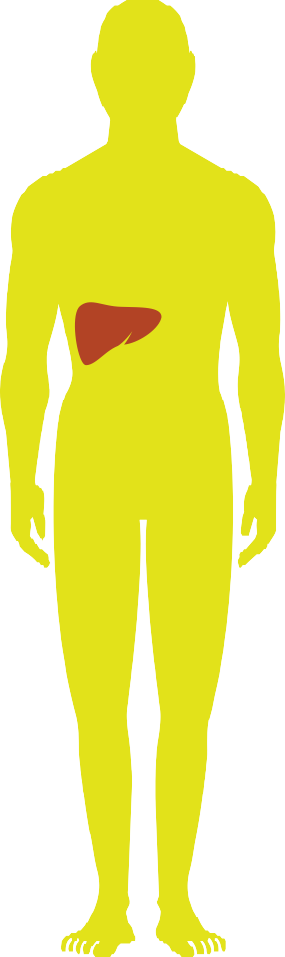 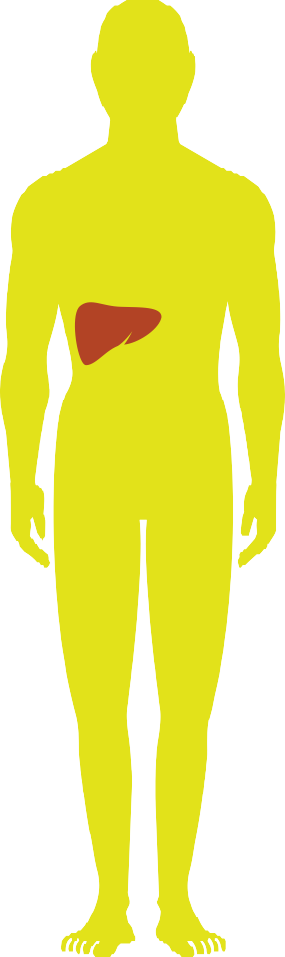 Các triệu chứng của bệnh Viêm Gan A là gì?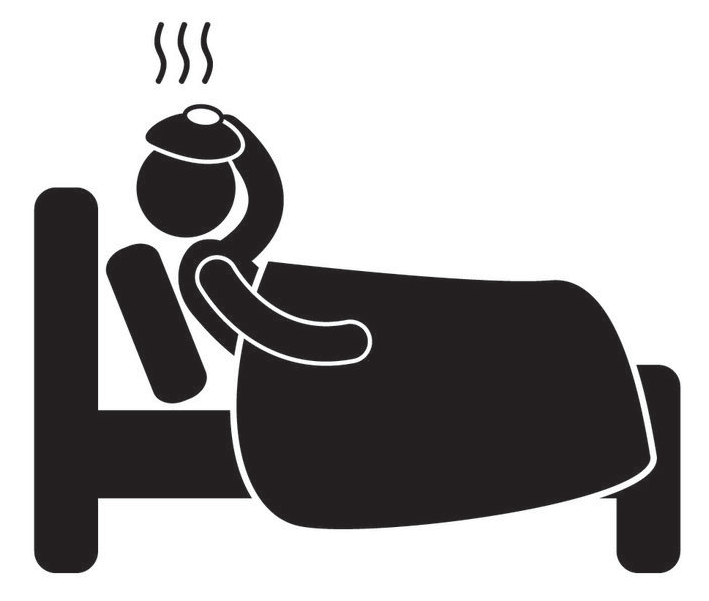 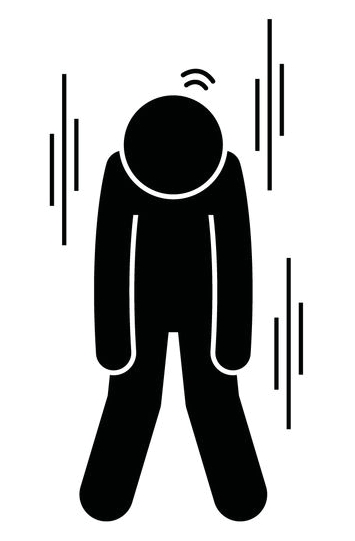 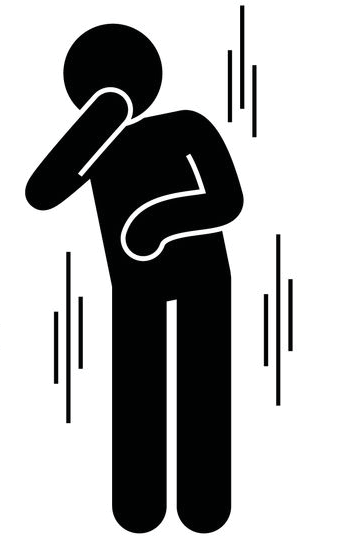 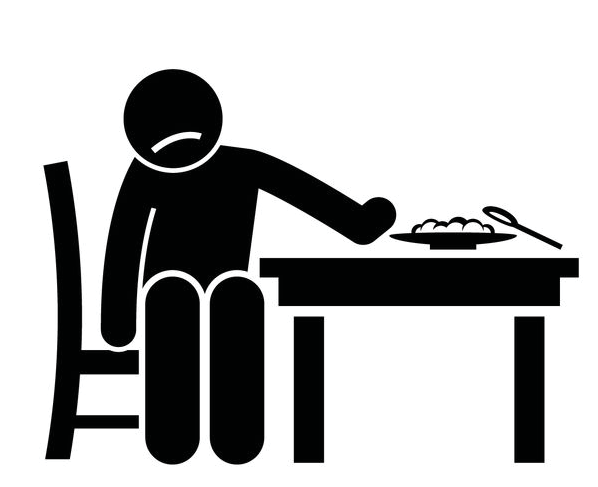 SốtMệt mỏi                                 Buồn nôn               Chán ăn 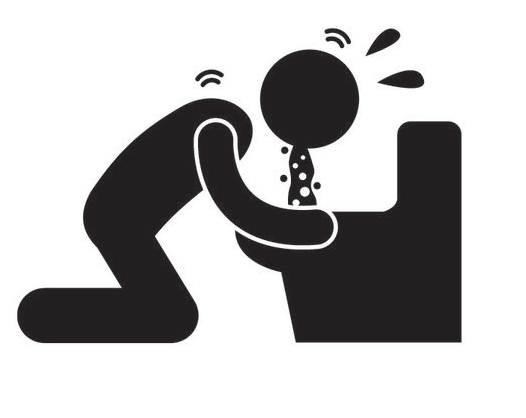 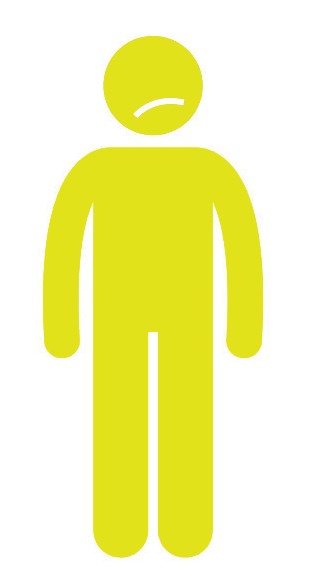 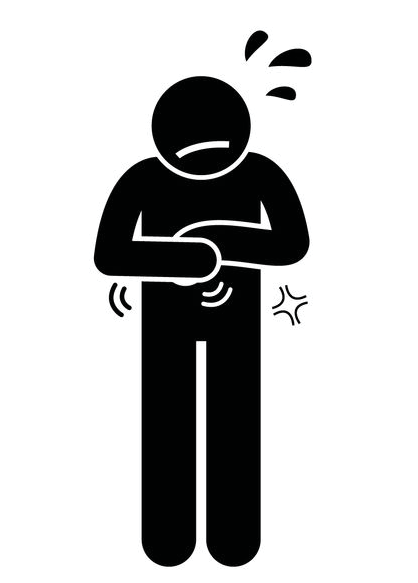 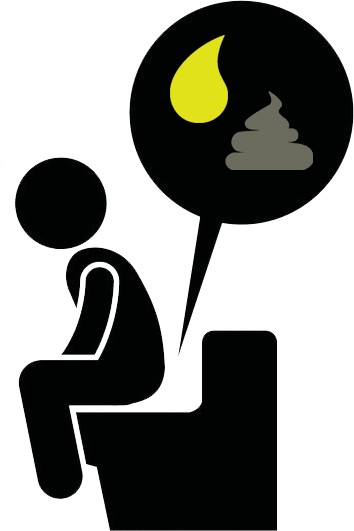 Vàng da (Vàng da hoặc mắt)                     Đau bụngNôn mửa	Nước tiểu sậm      màu, phân nhạt màu và tiêu chảy                                               Nếu bạn nghĩ rằng bạn mắc bệnh Viêm Gan A, hãy đến gặp bác sĩ hoặc đến Phòng cấp cứu gần nhất. 